Приложение №1к решению Совета народных депутатов Крапивинского муниципального округаот _____________ № ____Схема границ населенного пункта: с. Тараданово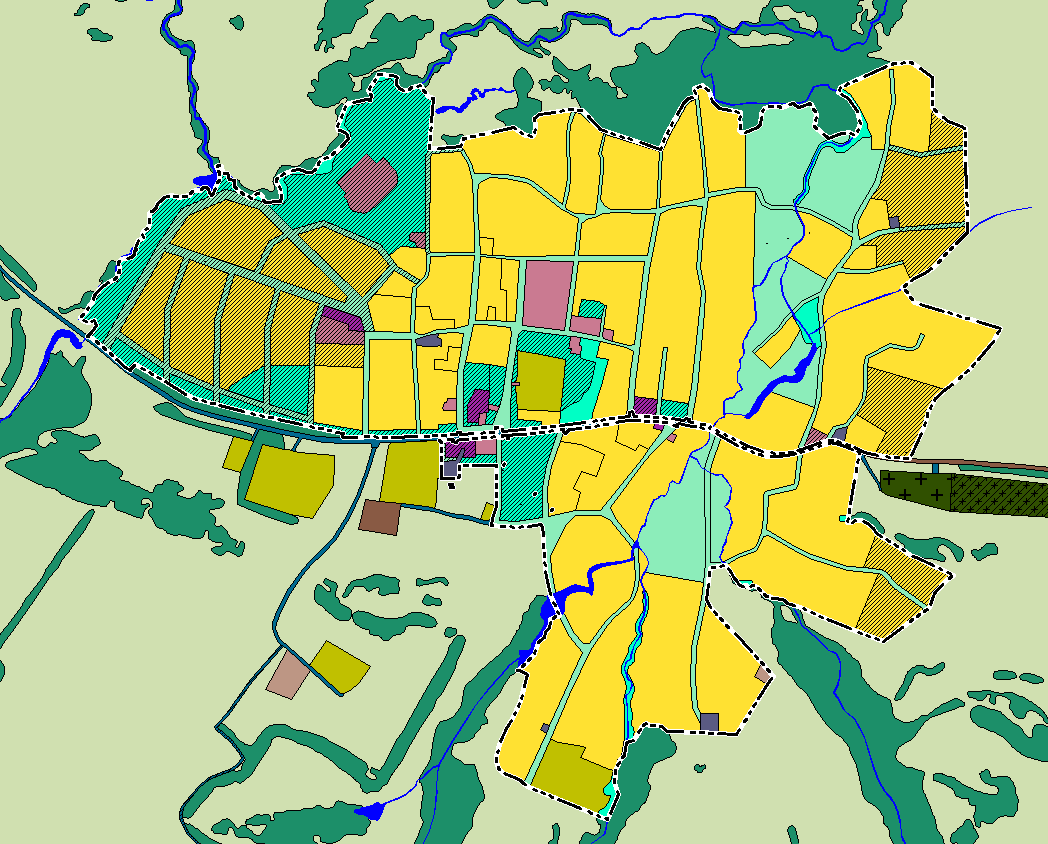 Схема границ населенного пункта: д. Долгополово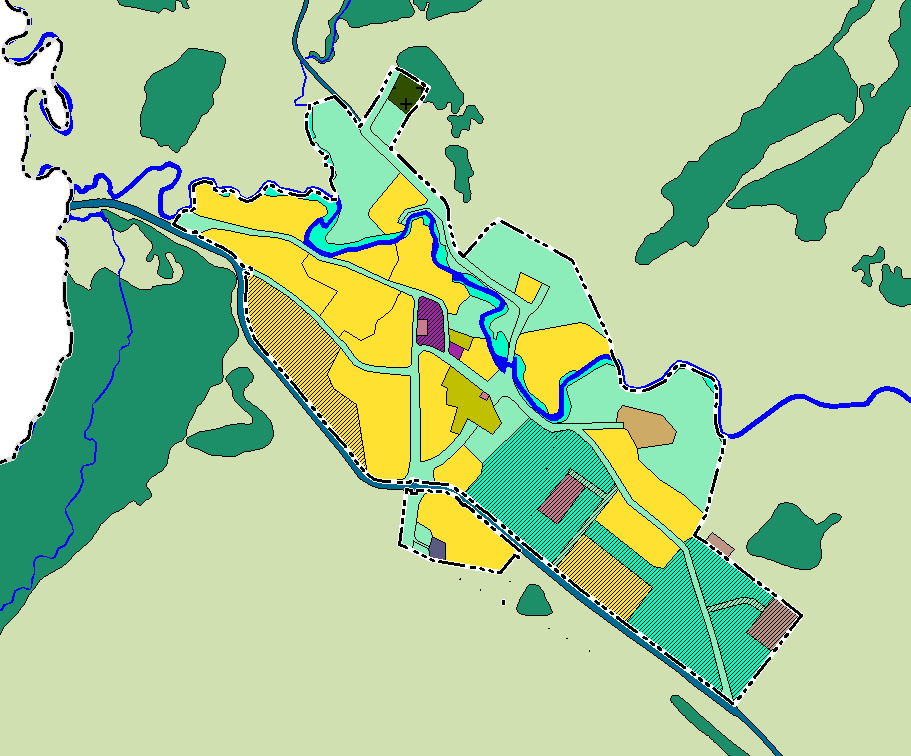 